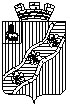 ПОСТАНОВЛЕНИЕАДМИНИСТРАЦИИКРАСНОКАМСКОГО ГОРОДСКОГО ПОСЕЛЕНИЯКРАСНОКАМСКОГО МУНИЦИПАЛЬНОГО РАЙОНАПЕРМСКОГО КРАЯ10.05.2016  									№ 455Об утверждении Порядка уведомления представителя нанимателя (работодателя) о возникшем конфликте интересов или о возможности его возникновения муниципальным служащим администрации Краснокамского городского поселенияВ соответствии с Федеральным законом от 25 декабря 2008 г. N 273-ФЗ "О противодействии коррупции"  Администрация постановляет:1. Утвердить прилагаемый Порядок уведомления представителя нанимателя (работодателя) о возникшем конфликте интересов или о возможности его возникновения муниципальным служащим Администрации Краснокамского городского поселения (далее - Порядок).       3. Управлению делами (Г.Ю.Рябова) ознакомить руководителей структурных подразделений Администрации с  прилагаемым Порядком под роспись.4. Постановление подлежит опубликованию в газете "Наш город - Краснокамск".5. Контроль за исполнением постановления возложить на управляющего делами Г.Ю.Рябову.Глава Краснокамского городского поселения –глава Администрации Краснокамскогогородского поселения                                                       Ю.А.ПотаповаПорядокуведомления представителя нанимателя (работодателя)о возникшем конфликте интересов или о возможностиего возникновения муниципальным служащим администрацииКраснокамского городского поселения1. Настоящий Порядок определяет порядок уведомления представителя нанимателя о возникшем конфликте интересов или о возможности его возникновения муниципальным служащим администрации Краснокамского городского поселения, перечень сведений, содержащихся в уведомлениях, порядок регистрации уведомлений и организации проверки сведений, содержащихся в уведомлении.2. Действие настоящего Порядка распространяется на муниципальных служащих, для которых представителем нанимателя (работодателя) является глава Краснокамского городского поселения – глава .3. Во всех случаях возникновения у муниципального служащего конфликта интересов либо появления возможности возникновения конфликта интересов муниципальный служащий обязан уведомить о данных обстоятельствах представителя нанимателя как только ему станет об этом известно (за исключением случаев, когда по данным фактам проведена или проводится проверка) с указанием следующих сведений:3.1. фамилия, имя, отчество муниципального служащего, заполняющего уведомление, его должность с указанием структурного подразделения администрации;3.2. описание ситуации, при которой личная заинтересованность муниципального служащего (прямая или косвенная) влияет или может повлиять на надлежащее, объективное и беспристрастное исполнение им служебных обязанностей;3.3. квалифицирующие признаки личной заинтересованности, которая влияет или может повлиять на надлежащее исполнение муниципальным служащим служебных обязанностей (возможности получения доходов в виде денег, иного имущества, в том числе имущественных прав, услуг имущественного характера, результатов выполненных работ или каких-либо выгод (преимуществ) муниципальным служащим и (или) состоящими с ним в близком родстве или свойстве лицами (родителями, супругами, детьми, братьями, сестрами, а также братьями, сестрами, родителями, детьми супругов и супругами детей), гражданами или организациями, с которыми муниципальный служащий и (или) лица, состоящие с ним в близком родстве или свойстве, связаны имущественными, корпоративными или иными близкими отношениями);3.4. описание служебных обязанностей, на исполнение которых может негативно повлиять либо негативно влияет личная заинтересованность;3.5. по возможности предлагаемые меры, которые могли бы предотвратить возможность возникновения конфликта интересов или урегулировать возникший конфликт интересов;3.6. дата заполнения уведомления о конфликте интересов;3.7. подпись лица, заполнившего уведомление.Уведомление о конфликте интересов составляется по форме согласно приложению 1 к настоящему Порядку.4. Уведомление подается муниципальным служащим управляющему делами Администрации Краснокамского городского поселения, при его отсутствии – главному специалисту Управления делами, в чьи должностные обязанности входит кадровое сопровождение муниципальной службы.5. Муниципальный служащий информирует своего непосредственного руководителя о возникшем конфликте интересов или о возможности его возникновения и направлении соответствующего уведомления представителю нанимателя (работодателя) в устной форме.6. Управление делами  в день получения уведомления регистрирует его в журнале регистрации уведомлений о возникшем конфликте интересов или о возможности его возникновения (далее по тексту - журнал) и передает уведомление на рассмотрение представителю нанимателя (работодателя).Журнал ведется по форме согласно приложению 2 к настоящему Порядку.Листы журнала должны быть пронумерованы, прошнурованы и скреплены гербовой печатью администрации.Журнал регистрации уведомлений хранится в шкафах (сейфах), обеспечивающих защиту от несанкционированного доступа.7. Представитель нанимателя (работодателя) в течение двух рабочих дней со дня получения уведомления дает письменное поручение о принятии мер по предотвращению или урегулированию конфликта интересов и (или) о проведении проверки соблюдения муниципальным служащим требований о предотвращении или урегулировании конфликта интересов, исполнения обязанностей, установленных Федеральным законом "О противодействии коррупции" и другими федеральными законами в порядке, установленном нормативным правовым актом администрации города Кудымкара.8. Для проведения проверки образуется комиссия, состав которой утверждается правовым актом Администрации Краснокамского городского поселения.В состав комиссии включаются уполномоченные представителем нанимателя (работодателя) муниципальные служащие, в том числе работники правового управления, кадровой службы и структурного подразделения, где составитель уведомления замещает должность муниципальной службы.В ходе проверки при необходимости должны быть рассмотрены устные и (или) письменные объяснения составителя уведомления, муниципальных служащих и иных лиц, имеющих отношение к сведениям, содержащимся в уведомлении.Проверка должна быть завершена не позднее чем через месяц со дня принятия решения о ее проведении, результаты проверки сообщаются представителю нанимателя (работодателя) в форме письменного заключения.                          Представителю нанимателя (работодателя)       ____________________________________________________________                            (инициалы, фамилия)       ____________________________________________________________                 (ФИО, должность муниципального служащего)                                    УВЕДОМЛЕНИЕ    В  соответствии  со статьей 14.1 Федерального закона от 2 марта 2007 г.N  25-ФЗ  "О  муниципальной  службе  в  Российской  Федерации" и статьей 11 Федерального  закона  от  25  декабря  2008  г. N 273-ФЗ "О противодействиикоррупции" сообщаю следующее:1) __________________________________________________________________     (описание ситуации, при которой личная заинтересованность влияет или    может повлиять на надлежащее, объективное и беспристрастное исполнение                            служебных обязанностей)2) ___________________________________________________________________             (квалифицирующие признаки личной заинтересованности)3) ____________________________________________________________________   (описание служебных обязанностей, на исполнение которых может негативно          повлиять либо негативно влияет личная заинтересованность)4) ____________________________________________________________________       (предлагаемые меры, которые могли бы предотвратить возможность    возникновения конфликта интересов или урегулировать возникший конфликт   интересов)"___" ____________ 20__ г. _____________________ __________________________        (подпись)           (инициалы, фамилия)Уведомление зарегистрировано "___" _______________ 20__ г. рег. N ____________________________________________________________________________________                   (подпись, ФИО, должность специалиста)ЖУРНАЛ РЕГИСТРАЦИИ УВЕДОМЛЕНИЙпредставителя нанимателя муниципальным служащимАдминистрации Краснокамского городского поселения о возникшем конфликтеинтересов или о возможности его возникновенияN п/пДата регистрацииРегистрационный номерФИО лица, направившего уведомлениеДолжность лица, направившего уведомлениеФИО, подпись регистратора123456